RTC-Lite使用説明書首都大学東京　高山勇人　　　　　　　和田一義東京電機大学　下山直紀大阪大学　　　大原賢一はじめに　本マニュアルでは，RTC-Liteを使用するための手順について示す．RTC-Liteの特徴　RTC-Liteは，通常のRTコンポーネントを作成するのと同じ感覚で，組み込みMPU向けのRTコンポーネントを作成，動作させる環境を提供する．作成するハードウェアにより，通信網，コンパイラが異なってくるが，実装形態を工夫することで，コンパイラ依存部と，非依存の共通要素を可能な限り分離し，さらには，通信網に依存する部分も可能な限り分離を行っているため，ユーザサイドで新規デバイスにRTC-Liteを拡張していく場合のことも考慮されている．　RTC-Liteは，通常のRTコンポーネントと同じように利用できるようにするために，以下のような2つの要素から構成される．・Proxyコンポーネント・RTC-Liteコンポーネント　Proxyコンポーネントは通常のPC上で利用することを想定しており，RTC-Liteコンポーネントは，組み込みMPU（ここではPIC, dsPIC上）で動作する．このように，他のコンポーネントとの橋渡しとして，Proxyコンポーネントが機能し，コンポーネントの実体はMPU上に存在するという構造をRTC-Liteでは採用している．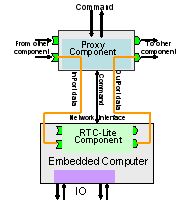 制限事項　本バージョンのRTC-Liteでは，PICの入出力，AD変換に関わるポートは事前に取り決めており，そのポート以外の利用はできないので注意していただきたい．（ユーザは，ソース中で，機能を利用するかしないかを選択するのみ．）配布物RTC-Lite使用説明書(RTC-Lite使用説明書.docx)Proxyコンポーネントソースファイル(Proxy.zip)dsPIC版RTC-Liteソースファイル(dsPIC.zip)PIC版RTC-Liteソースファイル(PIC.zip)動作環境　RTC-Liteを使用するためには，以下のものが必要となる．・PC　　　　　　　　　　　　　　　　　　1台・PIC, dsPICとXportを搭載した回路基板　1台　なお，PCには，OpenRTM-aist-0.4.2の動作環境が整っていることを前提としており，本マニュアル作成に当たる検証は以下の環境で行われている．RTC-Lite動作環境RT-Unitの作成　RTC-Liteが動作するRTデバイス制御ボードとして，PIC16F877A，dsPIC30F3014を制御MPUに採用したRT-Unitを利用する．以降，このRT-Unitについて説明を行う．6-1. PIC16F877Aを搭載したRT-Unit外観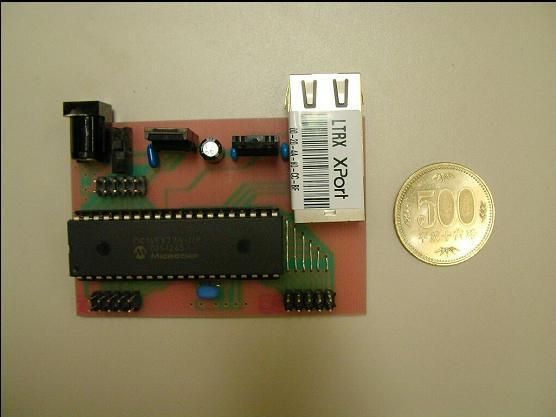 回路図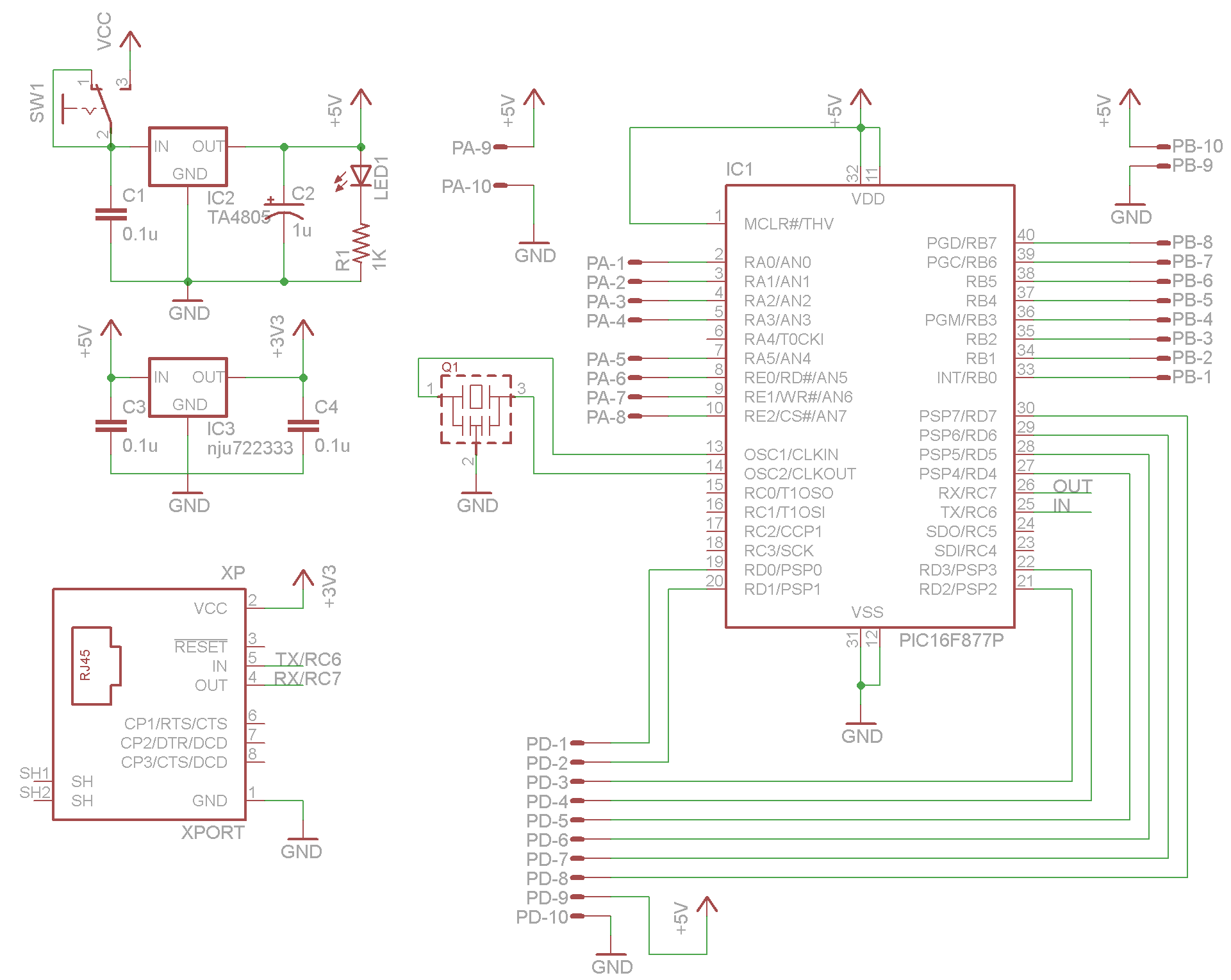 部品表PIC１６F877A版RT-Unitの部品表6-2. dsPIC30F3014を搭載したRT-Unit外観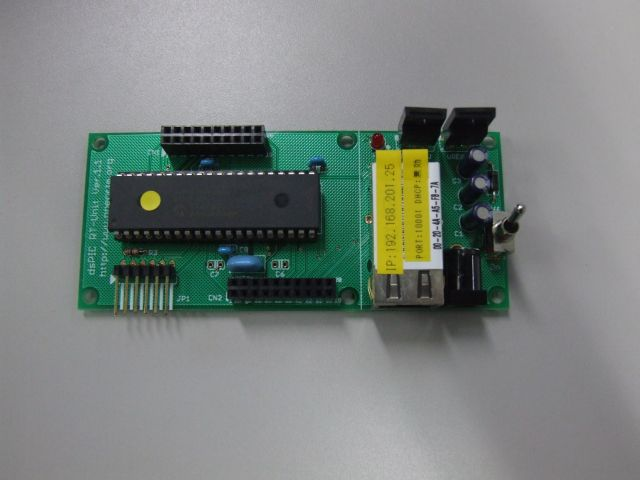 回路図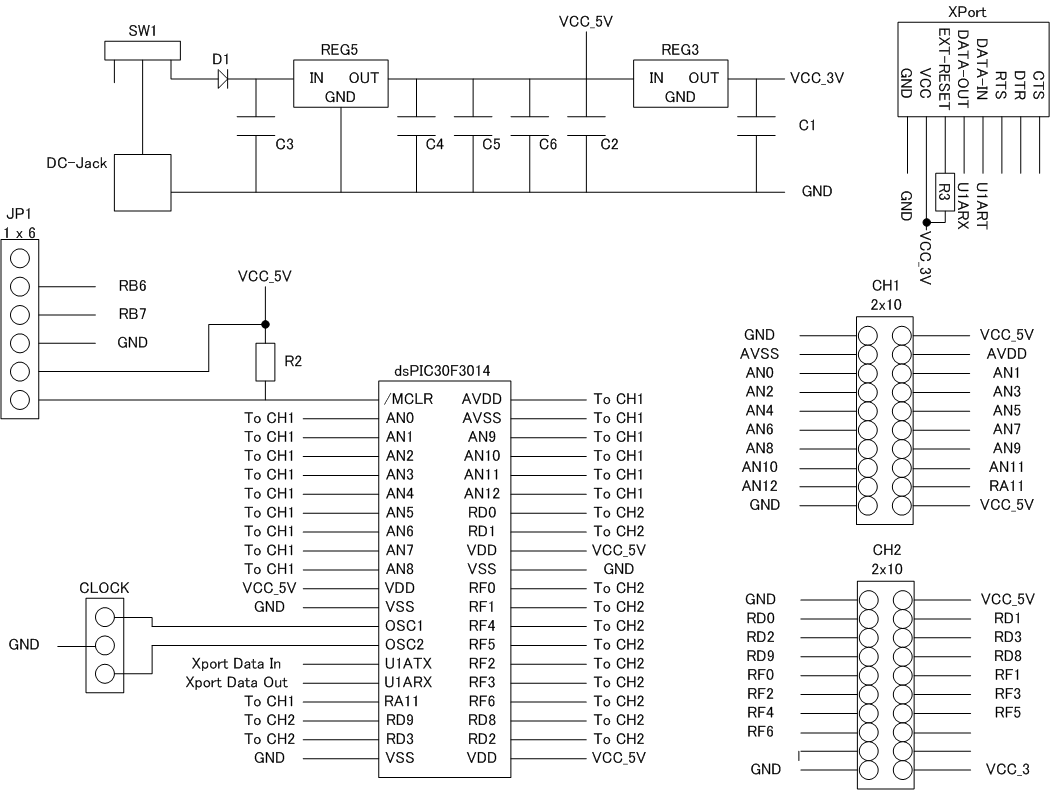 部品表RT-Unitのプログラム開発　使用するPICにかかわらず，本開発では統合開発環境として，Microchip社から提供されているMPLABを利用することとする．http://www.microchip.com/stellent/idcplg?IdcService=SS_GET_PAGE&nodeId=1406&dDocName=en0194697-1. 16F877Aの場合　PICをC言語で開発するためには，Cコンパイラが不可欠である．RTC-Liteでは，16系のPICの開発環境として，CCS社によって販売されているCCS Cコンパイラを利用している．そのため，16系のデバイスを利用するためには，CCS Cコンパイラを購入する必要がある．http://www.ccsinfo.com/content.php?page=compilersi)	プロジェクトの作成(1)	前準備として，添付されているPICフォルダにあるすべてのファイルを任意のフォルダ(例:C\RTC-Lite_PIC)にコピーする．   MPLABを立ち上げる．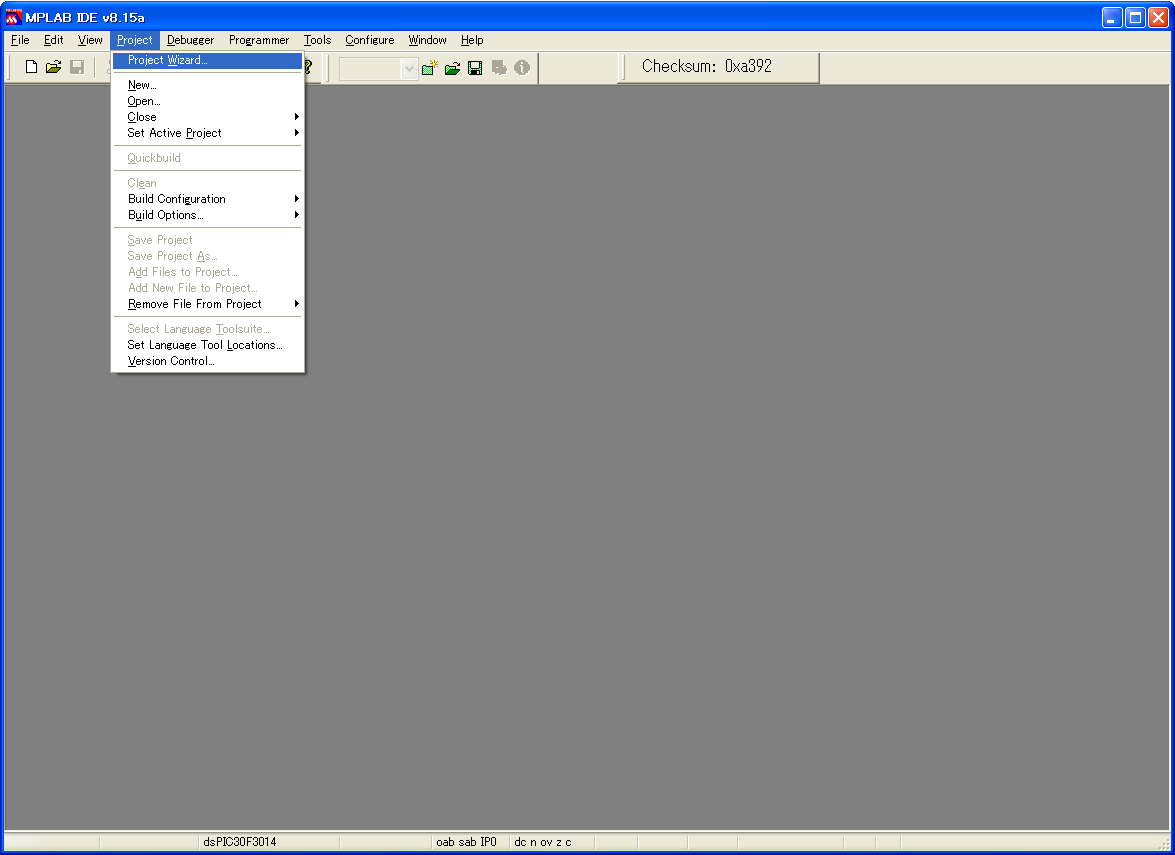 [Project] → [Project Wizard]をクリックする．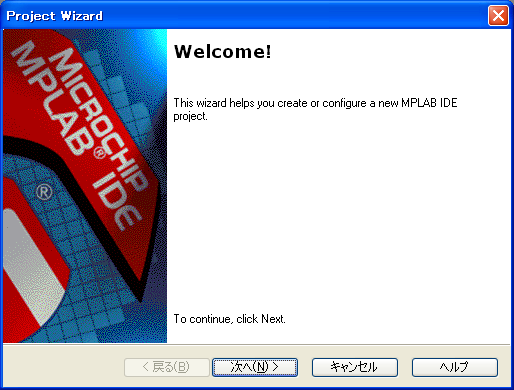 [次へ]をクリック．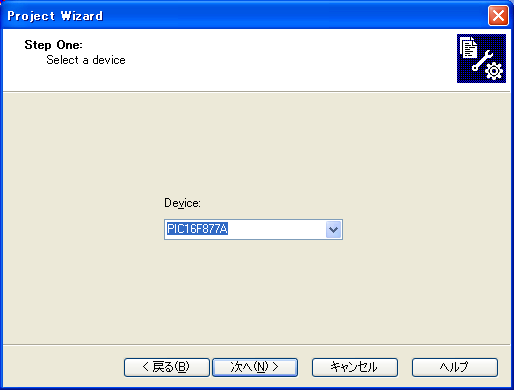 16F877Aを選択し，次へ．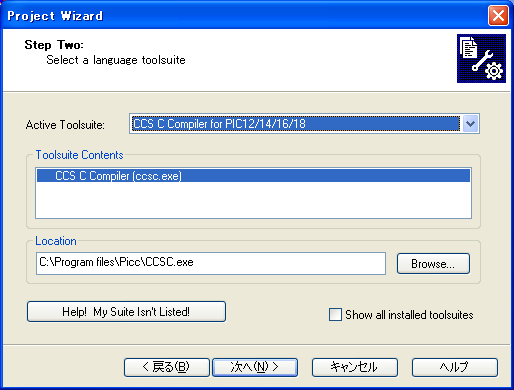 CCS C Compilerを選択し，次へ．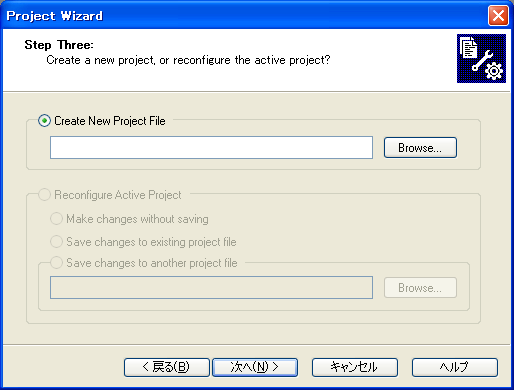 (1)で作成したフォルダを指定しプロジェクト名を代入後，次へ．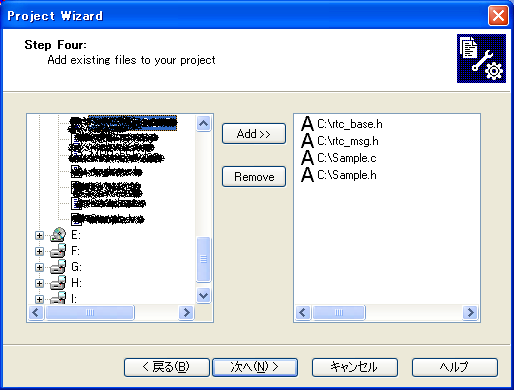 (１)で作成したフォルダの下記のファイルを選択して，Addを押し，次へ．・Sample.c	・・・（メインファイル）・Sample.h	・・・（メインファイルのヘッダ）	・rtc_base.h	・・・（rtcliteの各要素を管理するファイルのヘッダ）	・rtc_msg.h	・・・（rtcliteの通信関係のヘッダ）＊同フォルダに入っているrtc_base.c，rtc_inport.c，rtc_outport.cはMPLABのプロジェクト内に入れるとコンパイルエラーを起こします．しかし，各ファイルで書き込んだ内容はコンパイル時に反映されます．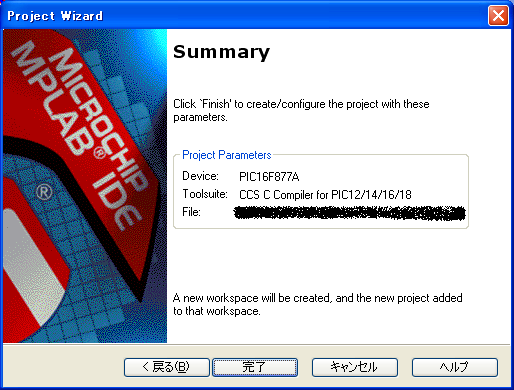 [完了]を押すとプロジェクト作成終了．ii )	ファイル説明sample.csample.hrtc_base.crtc_base.hrtc_msg.hinport.coutport.csample.cはコンポーネントのメインの部分であり，ユーザが書き換える必要のあるファイルの一つである．RTコンポーネントのアクティビティはここに書かれている．sample.hはコンポーネントのプロファイルとCCSヘッダを読む部分であり，ユーザが書き換える必要のあるファイルである．書き換える必要がある部分として，プロファイルとプロファイルの文字数の変更とシリアルの設定はここで変更する．　rtc_base.cはRTコンポーネントのアクティビティの管理など，RTコンポーネント共通となる要素の記述が行われている．ユーザはこのファイルを書き換える必要はない．　rtc_base.hはrtc_base.cのヘッダファイルである．ユーザはこのファイルを書き換える必要はない．　rtc_msg.hはProxyコンポーネントとの間のメッセージのやり取りを管理する機能を提供する．ユーザはこのファイルを書き換える必要はない．inport.cはinport関連の動作について記述が行われている．現状では，利用するinportに応じて，適宜修正する必要あり．　Outport.cはoutport関連の動作について記述が行われている．現状では，利用するoutportに応じて，適宜修正する必要がある．7-2. dsPIC30F3014の場合開発環境のインストール　dsPICのC言語開発環境として，Microchip社からC-30コンパイラが販売されており，こちらを利用している．C-30コンパイラはStudent Editionとして，期間限定版が公開されており，本開発においてもこちらを利用している．Student Editionの特徴として，60日間の使用期限があるものの，60日以後もコンパイラの最適化が上がった状態で使用を続けることができる．http://www.microchip.com/stellent/idcplg?IdcService=SS_GET_PAGE&nodeId=1406&dDocName=en535363　MPLABがインストールされた状態であれば，C-30コンパイラインストール後，すぐに利用できる状態となっている．　PICへの書き込みを行うためのライタとして，Microchip社から販売されている，PicKit2を利用する．ただし，MPLABでは，PicKit2を利用しての書き込みが正常に行えないことから，PicKit2用の書き込みソフトウェアであるPicKit2 Programmerを利用する．http://www.microchip.com/stellent/idcplg?IdcService=SS_GET_PAGE&nodeId=1406&dDocName=en023805各ソフトウェアの使用方法については本マニュアルでは割愛する．開発用プロジェクトの作成　RTC-Liteのプログラム開発を行うために，はじめに開発用のプロジェクトを作成する．以下に手順を示す．[Project] → [Project Wizard][次へ]をクリック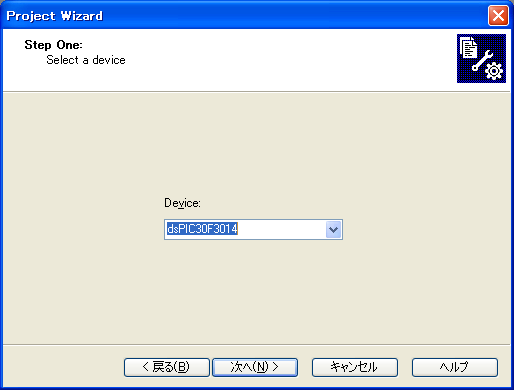 dsPIC30F3014を指定して次へ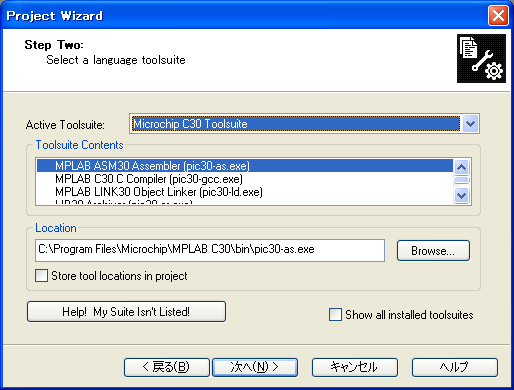 Active Toolsuiteを[Microchip C30 Toolsuite]にする任意の場所にプロジェクトを作る．（日本語をパスに含まないところにする．）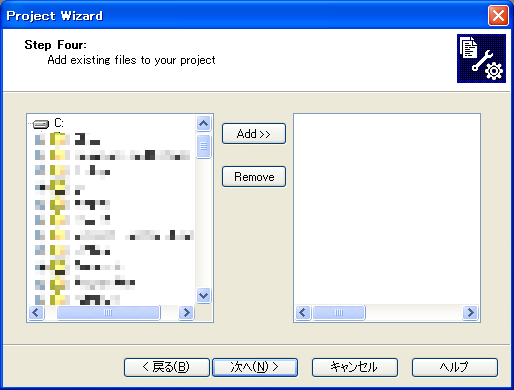 [次へ]をクリック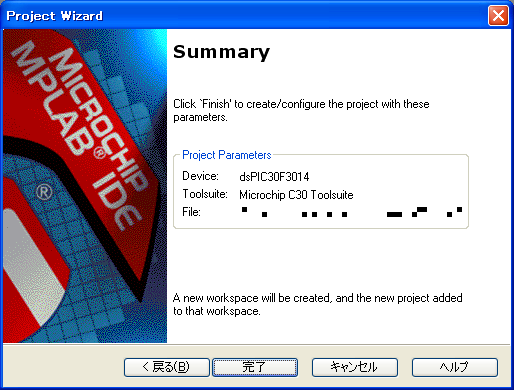 [完了]を押すとプロジェクト作成終了必要なファイルのプロジェクトへの追加　C-30では，開発の手間を削減するために，様々なライブラリが組み込まれている．RTC-Liteを利用する上でもこれらのファイルは必要であるため，以下のファイルを読み込んでおく必要がある．・Header Files	uart.h		<C-30ディレクトリ>\support\peripheral_30F_24H_33F	adc12.h・Library Files	Libp30F3014-coff.a		<C-30ディレクトリ>\lib\dsPIC30F・Linker Script	P30f3014.gld		<C-30ディレクトリ>\support\dsPIC30F\gldRTC-Liteのソースの追加　RTC-Lite用のソースをプロジェクトに読み込む．現在はコンポーネント作成用のスクリプトが存在しないため，既存のソースの中身を書き換えることで，実装を行う．なお，現在のバージョンでは，入出力用のポート，A/D変換用のポートなどは固定であり，ユーザは利用したいポートにRTデバイスの信号線を接続する必要がある．プロジェクトに追加するソースファイルは，以下のとおりである．sample.crtc_base.hrtc_message.hrtc_inport.hrtc_outport.hrtc_global.hC30_dsPIC30F3014Def.hsample.cはコンポーネントのメインの部分であり，ユーザが書き換える必要のあるファイルの一つである．RTコンポーネントのアクティビティはここに書かれている．　rtc_base.hはRTコンポーネントのアクティビティの管理など，RTコンポーネント共通となる要素の記述が行われている．ユーザはこのファイルを書き換える必要はない．　rtc_message.hはProxyコンポーネントとの間のメッセージのやり取りを管理する機能を提供する．ユーザはこのファイルを書き換える必要はない．rtc_inport.hはinport関連の動作について記述が行われている．現状では，利用するinportに応じて，適宜修正する必要あり．　rtc_outport.hはoutport関連の動作について記述が行われている．現状では，利用するoutportに応じて，適宜修正する必要がある．　rtc_global.hはRTC-Lite全般で利用するグローバル変数等の定義が書かれている．ユーザはこのファイルを書き換える必要はない．　C30_dsPIC30F3014Def.hは使用するMPU，コンパイラに依存する宣言をまとめて記述するファイルである．RT-Unitに従って作成した回路の場合は修正の必要がないが，それ以外の場合は，使用クロックの設定など，適宜修正する必要がある．なお，初期状態では，AD0(RB0)からのA/Dデータの取得と，RD0-3の出力を制御することができるようになっている．　以上のソースファイルをプロジェクトに組み込み，コンパイルすることで，dsPIC側の動作準備が整う．7-3. XPortの設定　RT-Unitで利用しているXPortの設定を行う必要がある．後述するProxyコンポーネントは，サーバとして動作することからXPortをクライアントとして設定する必要がある．設定方法の詳細は，XPortの資料を参照していただきたい．ここでの設定では，PCのIPアドレスを接続先アドレスとして設定し，ポートを10001に設定する．7-4 Proxyコンポーネントの設定　Proxyコンポーネントのポート設定はProxy.pyである．このファイルの先頭にサーバとして待ち受けるポートの番号が書かれているので，ポート番号が10001となっているか確認する．7-5. PC側での準備１．ネーミングサービスとRTC-Linkなどを起動する．起動方法などは，OpenRTM-aistのサイトを参照．http://www.is.aist.go.jp/rt/OpenRTM-aist/html/２．Proxy側のプログラムを立ち上げる　メインファイル（サンプルはProxy.py）をダブルクリック．　３．RT-Unitの電源を入れる．　４．RT-UnitがProxyコンポーネントに接続できると，コンポーネントが起動する．以上がRT Unitを動作させるための準備となる．次章において，動作の一例を示す．コンポーネントの動作確認動作の一例として，ポートから出力し，ライトを点灯させるRTC-Liteコンポーネント(Output0)を載せる．ライトを点灯させるハード要素の概要図は下記になる．Output0コンポーネントは，onExecute時に他のコンポーネント(この場合，Input0)からの入力データが敷居値を超えると，PICのピンがhighになり，ライトが点灯する．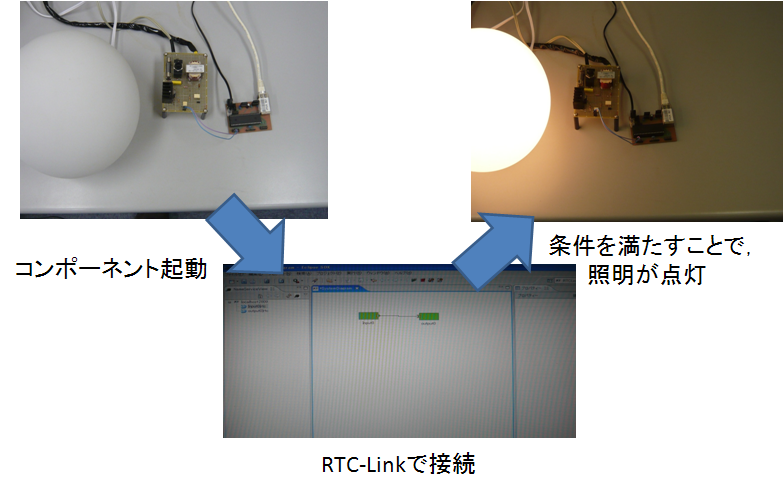 今後の課題コンポーネント作成スクリプトのリリース16F877A版のソース構造変更（dsPIC版に合わせる）新規MPU追加のための方法についての説明書作成対応MPUを増やす更新履歴Ver. 1.0　全体的な内容について記述　2008/11/30OSWindows XPPython Version2.4.2OpenRTM Version0.4.2LanguagePython部品名デバイス型番、値個数C1,C3,C4積層セラミックコンデンサ0.1uF3C2電解コンデンサ(φ5）1uF1R1抵抗1KΩ1Q1セラロック20MHz1SW1スイッチ1IC1PIC16F877A16F877A1IC23端子レギュレータTA48051IC33端子レギュレータnju7223331PA,PB,PDピンヘッダ2 x 53LED1LED1XPXportXport1部品名デバイス型番，値個数C1,C2,C3電界コンデンサ(φ5)33uF3C4,C5,C6積層セラミックコンデンサ0.1uF3R1抵抗330Ω1R2,R3抵抗10kΩ2D1ダイオード1N4001JP1ピンヘッダ1 x 61CH1,CH2ピンヘッダ2 x 102CLOCKセラロック10MHz1IC1dsPIC30F3014dsPIC30F30141DC-JaｃｋDCジャックMJ-179P1SW1スイッチAK-P3001LEDLED1REG53端子レギュレータLM2940CT51REG33端子レギュレータTA48033S1XPortXPortXPort1